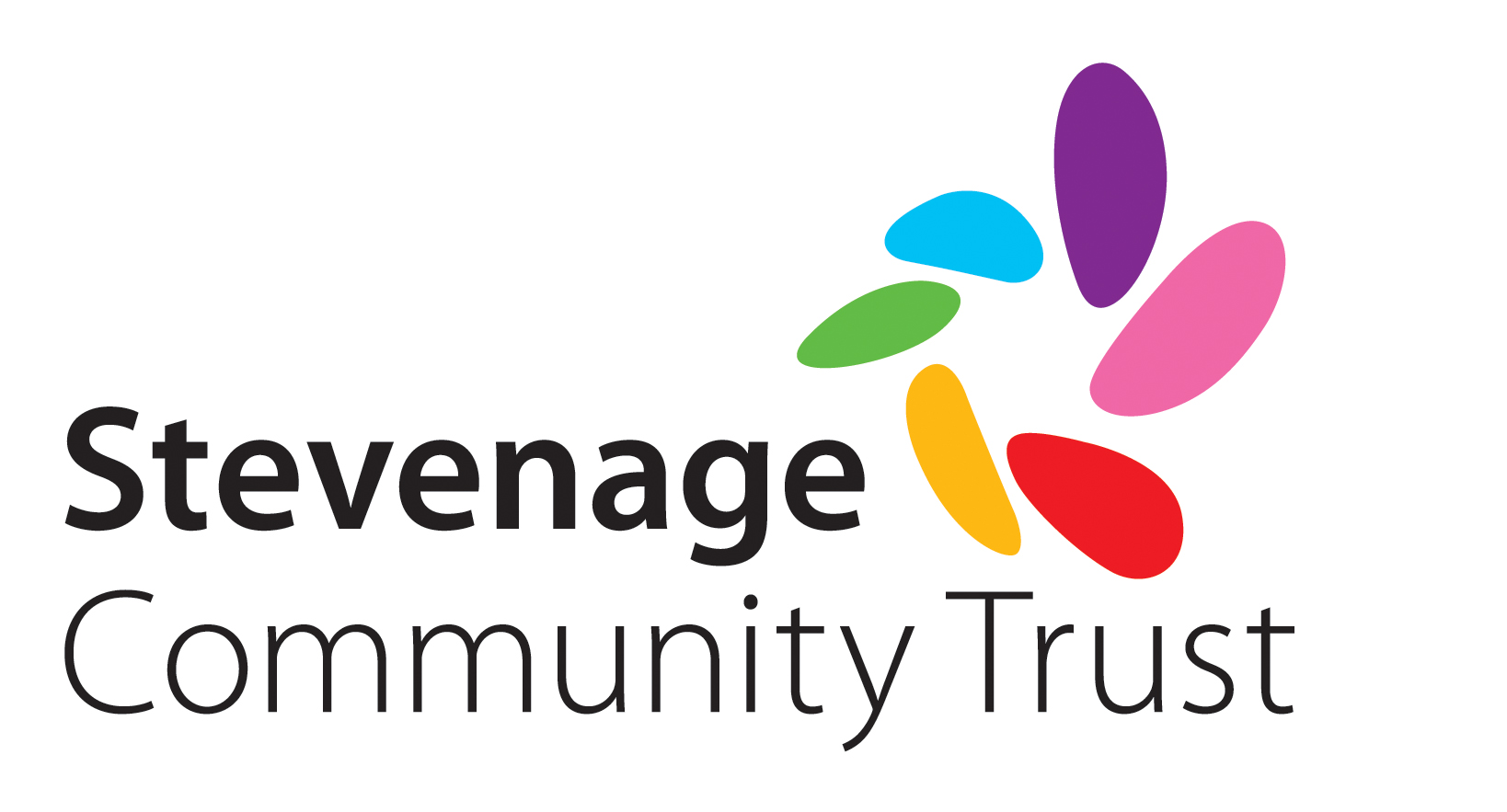 Grant Application Form - SportSECTION 1: CONTACT DETAILSSECTION 2: FINANCIAL INFORMATIONSECTION 3: FUNDING REQUIREMENTSPlease provide details of the equipment, project or activity you require funding for. Include clear objectives and expected outcomes, justify why our assistance is needed and the impact if funding is declined.When will the activity take place / project commence / equipment be purchased?How will the grant be spent?  (please include a detailed breakdown of costs and enclose relevant quotes)How many residents from Stevenage and its surrounding villages will benefit from the grant? In what way? If successful, how will you promote the funding from Stevenage Community Trust?If awarded, will the grant lead to an increase in participation?				Yes / No / Not applicableIs the person undertaking the coaching course a paid official of the club?		Yes / No / Not applicableSECTION 4: ANY OTHER INFORMATIONPlease use this space to provide any other information to support your application:SECTION 5: DECLARATIONPlease complete the checklist below. Failure to submit all relevant supporting documentation may result in your request being delayed or declined. I have enclosed the latest accounts for my organisation				Yes / No / Not applicableI attach proof of the organisations bank account (for payment by bank transfer only)	Yes / No / Not applicableI have enclosed quotes for equipment or services relating to the application		Yes / No / Not applicableThe organisation has a child and vulnerable adults protection policy in place		Yes / No / Not applicableI confirm that the information in this application is correct to the best of my knowledge. I understand that any grant awarded must only be used for the purpose it was intended, and agree to comply with any conditions that Stevenage Community Trust may attach to it. Signed ……………………………………………………..			Date ……………………………………………………………………….Once complete, please return to:	Stevenage Community Trust, Stewart House, Primett Road, Stevenage, Herts, SG1 3EE or email to grants@stevenagecommunitytrust.org Name of club or organisationRegistered charity/CASC number or appropriate affiliation Contact names1)2)Position (one must be Chair/Treasurer/ Secretary of the Club)AddressTelephone number / mobile numberEmailHow did you hear about Stevenage Community Trust?Please provide a brief description of your club’s local activitiesTotal cost of equipment/project/activity£Amount required from SCT £Have you requested funding from any other voluntary/statutory organisation? (please provide details)Have you undertaken any fundraising activities for this equipment/project/ activity? (please provide details)If successful, please make payment byCheque / Bank Transfer (please delete as appropriate)For cheques, make them payable to: